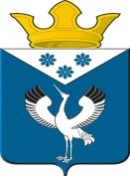 Российская ФедерацияСвердловская областьДума муниципального образованияБаженовское сельское поселениеБайкаловского муниципального районаСвердловской области  57-е заседание 4 -го созываРЕШЕНИЕот 26.05.2022 г.                                                                                                      № 242с. БаженовскоеО признании утратившим силу Порядка ведения перечня видов муниципального контроля и органов местного самоуправления, уполномоченных на их осуществление на территории  МО Баженовское сельское поселениеРассмотрев представленный администрацией муниципального образования Баженовское сельское поселение  проект Решения Думы муниципального образования Баженовское сельское поселение Байкаловского муниципального района Свердловской области «О признании утратившим силу Порядка ведения перечня видов муниципального контроля и органов местного самоуправления, уполномоченных на их осуществление на территории МО Баженовское сельское поселение», в связи с принятием Федерального закона от 31 июля 2020 года № 248-ФЗ «О государственном контроле (надзоре) и муниципальном контроле в Российской Федерации», в соответствии с Федеральным законом от 06 октября 2003 № 131-ФЗ «Об общих принципах организации местного самоуправления в Российской Федерации», руководствуясь Уставом Баженовского сельского поселения, Дума муниципального образования Баженовское сельское поселение Байкаловского муниципального района Свердловской области, РЕШИЛА:1. Признать утратившим силу Решение Думы муниципального образования Баженовское сельское поселение от 29 мая 2017 № 17 «Об утверждении Порядка ведения перечня видов муниципального контроля и органов местного самоуправления, уполномоченных на их осуществление на территории МО Баженовское сельское поселение».2. Настоящее решение опубликовать в газете «Вести Баженовского сельского поселения» и разместить на официальных сайтах администрации муниципального образования Баженовское сельское поселение и Думы муниципального образования Баженовское сельское поселение в сети «Интернет: http://bajenovskoe.ru/, http://duma.bajenovskoe.ru/.3.Контроль за исполнением настоящего Решения возложить на постоянную комиссию по соблюдению законности и вопросам местного самоуправления.Председатель Думы МО Баженовское сельское поселение           Байкаловского муниципального районаСвердловской области                                         _______________     М.Г. Белоногова Глава муниципального образованияБаженовское сельское поселение             Байкаловского муниципального районаСвердловской области                                            _____________       С.М. Спирин             